Территориальная избирательная комиссия Новокубанская при активном содействии управления образования и отдела молодёжной политике муниципального образования Новокубанский район провела муниципальную викторину по избирательному праву и процессу среди учащихся 9-11 классов общеобразовательных учреждений района.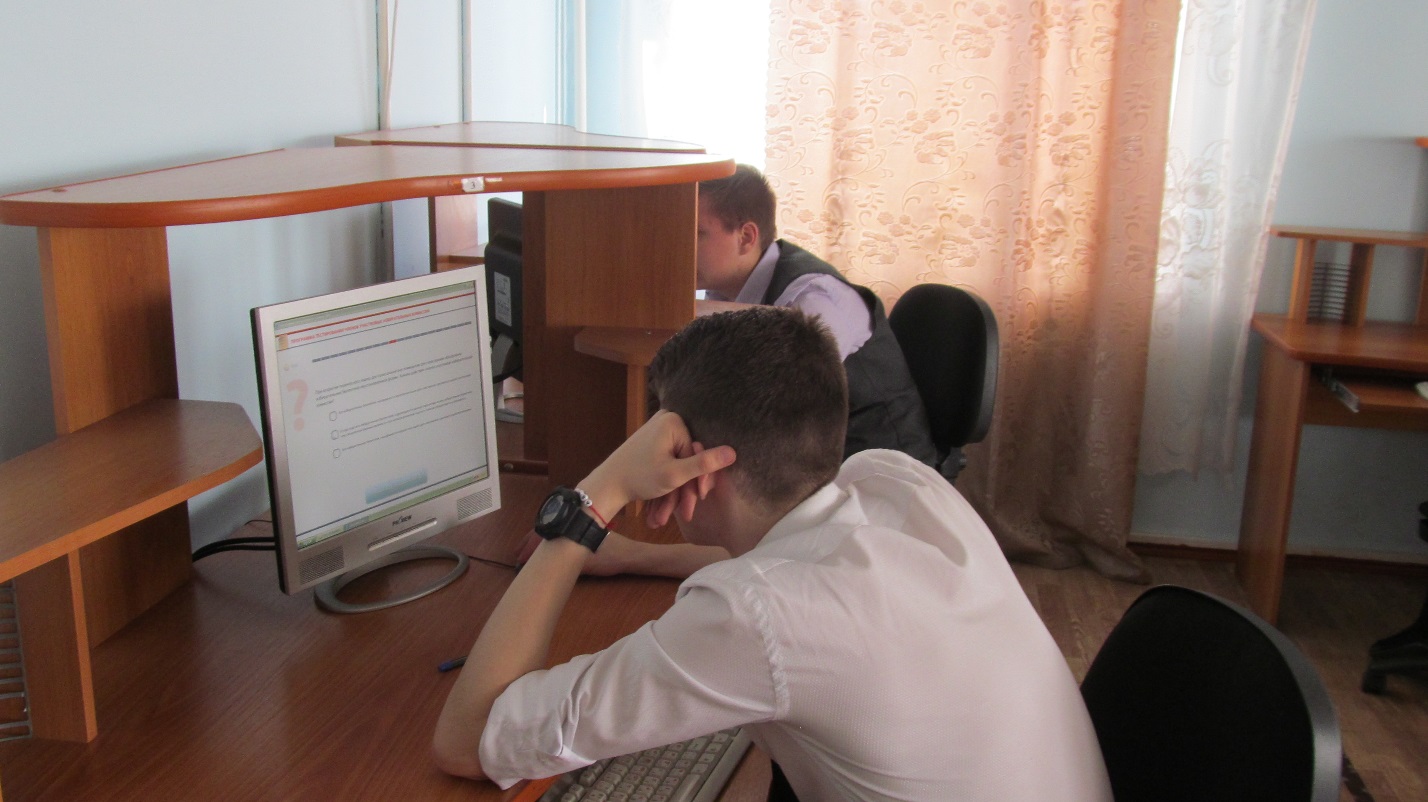 Будущим избирателям Новокубанского района представилась возможность блеснуть знаниями в области избирательного права и процесса.Викторина проходила в два этапа, школьный и муниципальный. Общее количество участников школьного этапа викторины составило 932 человека. В муниципальном туре, приняли участие 53 человека.Лучшей среди пятидесяти трёх участников стала ученица 11 класса школы № 1 Ольга Морозова. На вопросы победительница ответила всего за одну минуту и четыре секунды, при этом показав сто процентов правильных ответов.Немного уступили победительнице муниципального этапа викторины одноклассники Ольги, Титович Юлия и Керемет Владислав, также ученики 11 класса школы № 1. Им было присуждено почетное второе место. А третьими стали Ситчихина Алина (11 класс, школа № 15), Кеян Арсен (11 класс, 9 школа), Попов Кирилл (11 класс, 5 школа).Во время торжественного чествования финалистов всем участникам, председателем территориальной избирательной комиссии Новокубанская, были вручены благодарности, а победители получили грамоты и памятные подарки.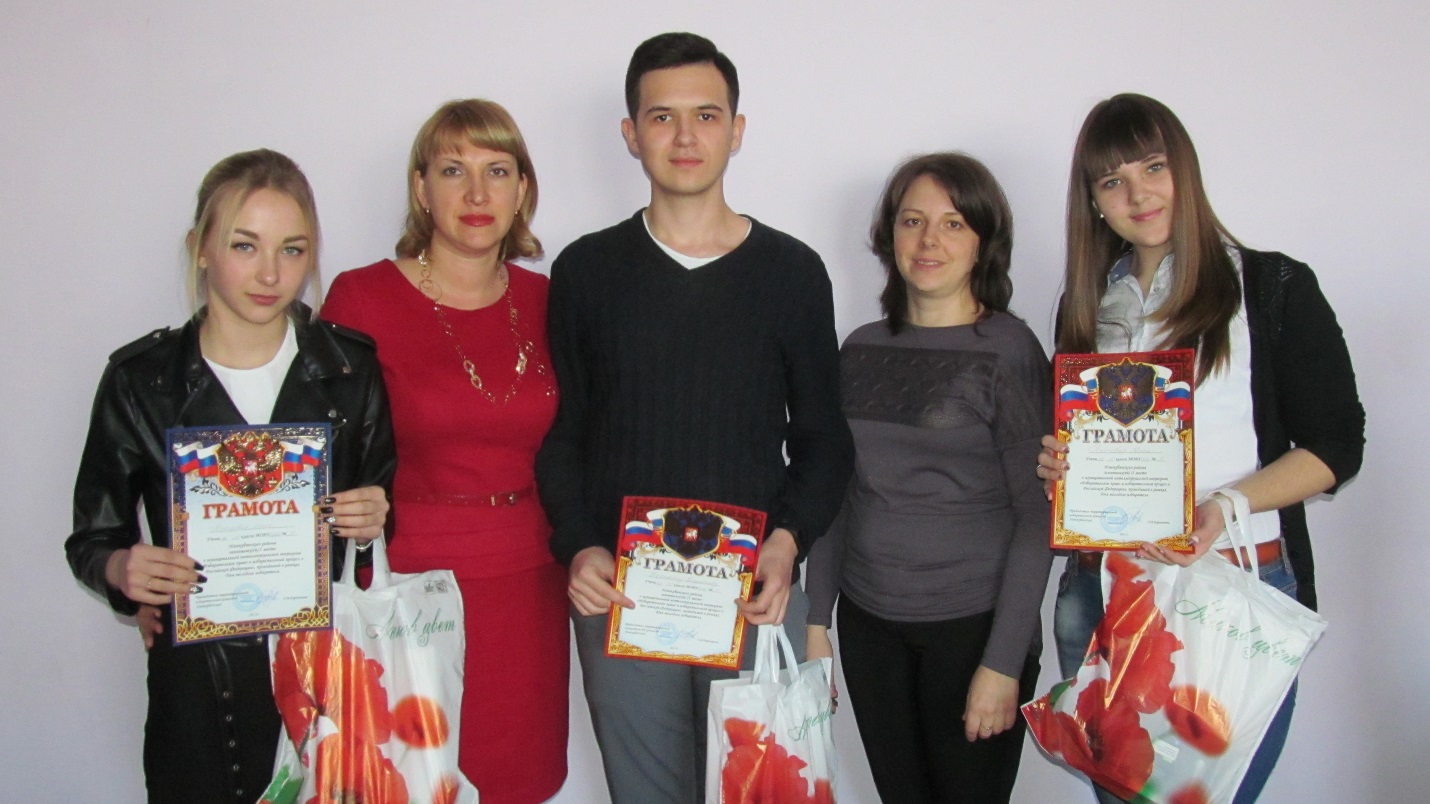 